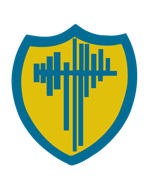 Year 2 Long Term PlanningYear 2 Long Term PlanningYear 2 Long Term PlanningYear 2 Long Term PlanningYear 2 Long Term PlanningYear 2 Long Term PlanningYear 2 Long Term PlanningYear 2 Long Term PlanningYear 2 Long Term PlanningYear 2 Long Term PlanningYear 2 Long Term PlanningYear 2 Long Term PlanningYear 2 Long Term PlanningYear 2 Long Term PlanningYear 2 Long Term PlanningAUTUMN TERMAUTUMN TERMAUTUMN TERMAUTUMN TERMAUTUMN TERMSPRING TERMSPRING TERMSPRING TERMSPRING TERMSUMMER TERMSUMMER TERMSUMMER TERMSUMMER TERMSUMMER TERMTHE BIG QUESTIONWhat is important to remember in the UK?What is important to remember in the UK?What is important to remember in the UK?What is important to remember in the UK?What is important to remember in the UK?Where would you prefer to live, Warrington, Formby or Daintree Rainforest?Where would you prefer to live, Warrington, Formby or Daintree Rainforest?Where would you prefer to live, Warrington, Formby or Daintree Rainforest?Where would you prefer to live, Warrington, Formby or Daintree Rainforest?How do we know about our world and beyond?How do we know about our world and beyond?How do we know about our world and beyond?How do we know about our world and beyond?How do we know about our world and beyond?MathematicsSee separate Mathematics OverviewSee separate Mathematics OverviewSee separate Mathematics OverviewSee separate Mathematics OverviewSee separate Mathematics OverviewSee separate Mathematics OverviewSee separate Mathematics OverviewSee separate Mathematics OverviewSee separate Mathematics OverviewSee separate Mathematics OverviewSee separate Mathematics OverviewSee separate Mathematics OverviewSee separate Mathematics OverviewSee separate Mathematics OverviewEnglishThe Queen’s Handbag The Great Fire of LondonPoetry –really looking poetry / sensesThe Queen’s Handbag The Great Fire of LondonPoetry –really looking poetry / sensesABCUK – James DunnABCUK – James DunnABCUK – James DunnLooking Down – Steve JenkinsThe Great kapok treeJungle book etcPoetry –animal poemsLooking Down – Steve JenkinsThe Great kapok treeJungle book etcPoetry –animal poemsLooking Down – Steve JenkinsThe Great kapok treeJungle book etcPoetry –animal poemsLooking Down – Steve JenkinsThe Great kapok treeJungle book etcPoetry –animal poemsPoles Apart by Jeanne WillisMoon Dog by Helen WardPoetry – Silver MoonPoles Apart by Jeanne WillisMoon Dog by Helen WardPoetry – Silver MoonPoles Apart by Jeanne WillisMoon Dog by Helen WardPoetry – Silver MoonPoles Apart by Jeanne WillisMoon Dog by Helen WardPoetry – Silver MoonPoles Apart by Jeanne WillisMoon Dog by Helen WardPoetry – Silver MoonCome and See(RE)BeginningsSigns and SymbolsSigns and SymbolsSigns and SymbolsPreparationBooksThanksgivingThanksgivingOpportunitiesSpread the wordRulesRulesRulesTreasuresPSHE and RSEBeing Me in my worldBeing Me in my worldCelebrating DifferenceCelebrating DifferenceCelebrating DifferenceDreams and GoalsDreams and GoalsJourney in love (RSE)Journey in love (RSE)Healthy MeHealthy MeRelationshipsRelationshipsRelationshipsHistoryA range of events beyond living memory that are significant nationally/globally e.g. Great Fire of London, Gunpowder plot, Remembrance DayA range of events beyond living memory that are significant nationally/globally e.g. Great Fire of London, Gunpowder plot, Remembrance DayA range of events beyond living memory that are significant nationally/globally e.g. Great Fire of London, Gunpowder plot, Remembrance DayA range of events beyond living memory that are significant nationally/globally e.g. Great Fire of London, Gunpowder plot, Remembrance DayA range of events beyond living memory that are significant nationally/globally e.g. Great Fire of London, Gunpowder plot, Remembrance DayThe lives of significant individuals (explorers) in the past who have contributed to national and international achievements in different periods of time including modern dayThe lives of significant individuals (explorers) in the past who have contributed to national and international achievements in different periods of time including modern dayThe lives of significant individuals (explorers) in the past who have contributed to national and international achievements in different periods of time including modern dayThe lives of significant individuals (explorers) in the past who have contributed to national and international achievements in different periods of time including modern dayThe lives of significant individuals (explorers) in the past who have contributed to national and international achievements in different periods of time including modern dayGeographyUK geographyUK geographyUK geographyUK geographyUK geographyLocal geography, and comparison to another locality in the UK and worldLocal geography, and comparison to another locality in the UK and worldLocal geography, and comparison to another locality in the UK and worldLocal geography, and comparison to another locality in the UK and worldName and locate the world’s continents and oceans and key geographical featuresName and locate the world’s continents and oceans and key geographical featuresName and locate the world’s continents and oceans and key geographical featuresName and locate the world’s continents and oceans and key geographical featuresName and locate the world’s continents and oceans and key geographical featuresScienceEveryday materials and their usesEveryday materials and their usesEveryday materials and their usesEveryday materials and their usesEveryday materials and their usesLiving things and their Habitats Living things and their Habitats PlantsPlantsAnimals including HumansAnimals including HumansAnimals including HumansAnimals including HumansAnimals including HumansComputingYou’ve got mail You’ve got mail You’ve got mail Whatever the WeatherWhatever the WeatherCode-tasticCode-tasticSci-FiSci-FiLet’s fix itLet’s fix itLet’s fix itVehiclesVehiclesComputingE-safety Digital Citizenship & Technology E-safety Digital Citizenship & Technology E-safety Digital Citizenship & Technology E-safety Digital Citizenship & Technology E-safety Digital Citizenship & Technology E-safety Digital Citizenship & Technology E-safety Digital Citizenship & Technology E-safety Digital Citizenship & Technology E-safety Digital Citizenship & Technology E-safety Digital Citizenship & Technology E-safety Digital Citizenship & Technology E-safety Digital Citizenship & Technology E-safety Digital Citizenship & Technology E-safety Digital Citizenship & Technology ArtDecorating the Queens handbagDecorating the Queens handbagDecorating the Queens handbagDecorating the Queens handbagDecorating the Queens handbagObservation drawing: Georgia O’Keeffe.Observation drawing: Georgia O’Keeffe.Observation drawing: Georgia O’Keeffe.Observation drawing: Georgia O’Keeffe.Printing / collagePrinting / collagePrinting / collagePrinting / collagePrinting / collageDTTextiles Design and make a handbag for the QueenTextiles Design and make a handbag for the QueenTextiles Design and make a handbag for the QueenTextiles Design and make a handbag for the QueenTextiles Design and make a handbag for the QueenMechanisms (Jungle)Mechanisms (Jungle)Mechanisms (Jungle)Mechanisms (Jungle)Food Food Food Food Food MusicHands, feet and heartHands, feet and heartHo, ho, hoHo, ho, hoHo, ho, hoI wanna play in a band.I wanna play in a band.ZootimeZootimeFriendship songFriendship songReflect, reward and replayReflect, reward and replayReflect, reward and replayPEReal PE: personal skillsGamesReal PE: personal skillsGamesReal PE: Social skillsReal PE: Social skillsReal PE: Social skillsReal PE: Cognitive skillsDance – Bare NecessitiesReal PE: Cognitive skillsDance – Bare NecessitiesReal PE: Creative skills GymnasticsReal PE: Creative skills GymnasticsReal PE: PhysicalReal PE: PhysicalReal PE: Health and fitnessReal PE: Health and fitnessReal PE: Health and fitnessSpanish 